Перечень работ по текущему  ремонту общего имущества многоквартирного дома 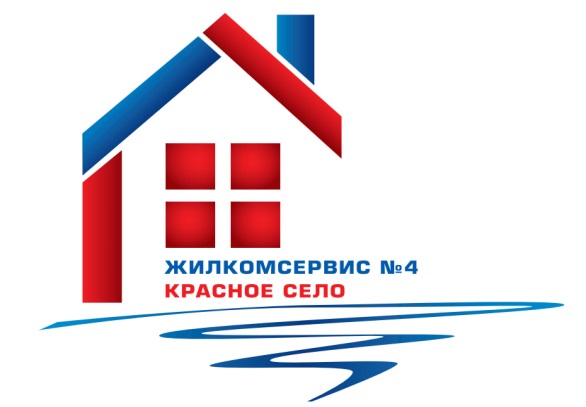 на 2015 годАдрес:                                            Гатчинское ш., дом 8 корп. 1№ п/пНаименование работ № п/пНаименование работ 1Аварийно-восстановительные работы2Ремонт бойлера3Ремонт водомерного узла4Подготовка дома к зимнему отопительному сезону5Ремонт элеватора и труб систем ЦО, ГВС, ХВС